§3174-ZZ.  Reimbursement for hearing aids1.  Hearing aid; definition.  For purposes of this section, "hearing aid" means a nonexperimental, wearable instrument or device designed for the ear and offered for the purpose of aiding or compensating for impaired human hearing.[PL 2017, c. 237, §1 (NEW).]2.  Required reimbursement.  The department shall provide reimbursement for a hearing aid for one hearing-impaired ear of an individual enrolled in the MaineCare program in accordance with the following requirements:A.  The hearing loss must be documented by a primary care provider or an audiologist licensed pursuant to Title 32, chapter 137;  [PL 2017, c. 237, §1 (NEW).]B.  The hearing aid must be provided by an audiologist or a hearing aid dealer licensed pursuant to Title 32, chapter 137; and  [PL 2017, c. 237, §1 (NEW).]C.  The hearing loss must meet the requirements established by the department in rule regarding the individual's severity of hearing loss.  [PL 2017, c. 237, §1 (NEW).]The department shall provide reimbursement for a hearing aid for the 2nd hearing-impaired ear of an individual enrolled in the MaineCare program if the individual meets requirements established by the department by rule regarding the individual's severity of hearing loss, enrollment in school, enrollment in vocational training, employment needs or the needs identified by a primary care provider.[PL 2017, c. 237, §1 (NEW).]3.  Rulemaking.  The department shall adopt rules to implement this section.  Rules adopted pursuant to this subsection are routine technical rules as defined by Title 5, chapter 375, subchapter 2‑A.[PL 2017, c. 237, §1 (NEW).]SECTION HISTORYPL 2017, c. 237, §1 (NEW). The State of Maine claims a copyright in its codified statutes. If you intend to republish this material, we require that you include the following disclaimer in your publication:All copyrights and other rights to statutory text are reserved by the State of Maine. The text included in this publication reflects changes made through the First Regular and First Special Session of the 131st Maine Legislature and is current through November 1. 2023
                    . The text is subject to change without notice. It is a version that has not been officially certified by the Secretary of State. Refer to the Maine Revised Statutes Annotated and supplements for certified text.
                The Office of the Revisor of Statutes also requests that you send us one copy of any statutory publication you may produce. Our goal is not to restrict publishing activity, but to keep track of who is publishing what, to identify any needless duplication and to preserve the State's copyright rights.PLEASE NOTE: The Revisor's Office cannot perform research for or provide legal advice or interpretation of Maine law to the public. If you need legal assistance, please contact a qualified attorney.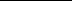 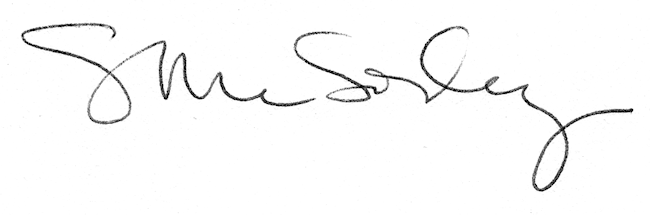 